Smlouva o účasti na řešení projektua o rozdělení práv k výsledkům výsledkůSmluvní strany: Centrum dopravního výzkumu, v. v. i.Se sídlem: 		Líšeňská 33a, 636 00 BrnoIČ: 			44 99 45 75DIČ: 			CZ44994575Zapsané: 		v Rejstříku veřejných výzkumných institucí vedeném MŠMTZastoupené:		Ing. Jindřichem Fričem, Ph.D., ředitelemKontaktní osoba: 	xxxxxxxx(dále jen jako „CDV“) Výzkumný ústav stavebních hmot, a.s.Se sídlem: 		Hněvkovského 30/65, Brno-jih, Komárov	IČ: 			26 23 25 11DIČ: 			CZ26232511Zapsaná: 		u Krajského soudu v Brně pod spisovou značkou B 3470 Zastoupená: 	Ing. Zdeňkem Krejzou, Ph.D., výkonným ředitelem a předsedou správní radykontaktní osoba: 	xxxxxxxxx(dále jen jako „VÚSH“)Ve smlouvě dále společně označeni jako „smluvní strany“ mezi sebou uzavírají následující smlouvu o účasti na řešení projektu (dále jen „smlouva“):I.Předmět smlouvyPředmětem této smlouvy je stanovení podmínek spolupráce smluvních stran na řešení projektu z oblasti výzkumu a vývoje zaměřeným na vývoj slínku a cementů pro dopravní stavitelství a uplatnění druhotných surovin pro konstrukční vrstvy vozovek pozemních komunikací, a s tím související spolupráce smluvních stran za účelem zajištění realizace projektu.II.Čestná prohlášení smluvních stran2.1.	Smluvní strany tímto čestně prohlašují, že jsou bez dalšího oprávněny k uzavření této smlouvy a že tuto smlouvu uzavírá osoba oprávněná jednat za každou ze smluvních stran. Smluvní strany dále prohlašují, že údaje uvedené v této smlouvě jsou správné, úplné a pravdivé.2.2.	Smluvní strany tímto čestně prohlašují, že jsou seznámeny s příslušnými právními předpisy České republiky (dále jen „ČR“) upravujícími nebo souvisejícími s aspekty realizace projektu a následného využití výsledků projektu, zejména s relevantními ustanoveními zákona 
č. 89/2012 Sb., občanský zákoník, ve znění pozdějších předpisů (dále jen „občanský zákoník“) a zákona č. 130/2002 Sb., o podpoře výzkumu, experimentálního vývoje a inovací, ve znění pozdějších předpisů (dále jen „zákon o podpoře výzkumu a vývoje“) a zavazují se, že se budou v souvislosti s realizací projektu řídit relevantními právními předpisy.2.3.	Smluvní strany tímto čestně prohlašují, že před podpisem této smlouvy byly seznámeny s návrhem projektu, s cíli, etapami a parametry projektu, včetně podílu a formy účasti všech smluvních stran na jeho řešení. Společně vypracovaný návrh projektu, který je pro všechny smluvní strany závazný, je nedílnou součástí této smlouvy jako její Příloha č. 1 a zavazují se vyvíjet veškeré své činnosti s odbornou péčí, aby bylo stanovených cílů dosaženo.2.4.	Smluvní strany tímto čestně prohlašují, že v době podpisu této smlouvy vzájemně neevidují žádné vzájemné pohledávky v souvislosti s dosavadními přípravnými aktivitami, zejména s přípravou návrhu projektu.III.Řízení a realizace spoluprácePředmět řešení projektu, časový plán řešení projektu, cíle projektu, jeho předpokládané výsledky a způsob ověření jejich dosažení, konkrétní úkoly jednotlivých řešitelů a předpokládaný postup prací jsou obsaženy v návrhu projektu. Smluvní strany se zavazují postupovat při realizaci projektu tak, aby dosáhly cílů projektu stanovených v návrhu projektu.Smluvní strany jsou povinny jednat způsobem, který realizaci projektu ani zájmy druhé smluvní strany neohrožuje.Zodpovědnost za řešení projektu ponese a celkovou koordinaci a řízení prací bude provádět CDV, na řešení se podílí také VÚSH, který může být pověřen ke koordinaci a řízení prací s ohledem na jeho odbornost, tuto skutečnost si Smluvní strany mohou vymezit i v průběhu projektu. Všichni společně tvoří projektový tým.CDV zajistí koordinaci projektu tak, aby plnění jednotlivých úkolů probíhalo v souladu s cílem projektu a projektovým harmonogramem.IV.Rozpočet projektu a platební podmínky Smluvní strany tímto čestně prohlašují, že jsou bez dalšího připraveny vynaložit dostatečné finanční prostředky a personální zajištění, aby mohl být účel projektu naplněn. Současně uvádí, že si za tímto účelem provedli vlastní finanční rozvahu a činnosti, jež jsou předmětem projektu důkladně zvážili.Smluvní strany se dohodly, že vzniknuvší náklady si nese každá smluvní strana ke své tíži. S tímto výslovně souhlasí a považují tuto skutečnost za přiměřenou vnášenému know-how každé ze stran.V.MlčenlivostSmluvní strany se zavazují chránit svá obchodní tajemství. Za obchodní tajemství se považují rovněž veškeré dokumenty a know-how, s nimiž se smluvní strany seznámí v souvislosti s realizací projektu, pokud budou smluvní stranou, které se týkají či od níž byly získány, označeny za součást jejího obchodního tajemství.Smluvní strany se dále zavazují chránit veškeré důvěrné informace týkající se druhého partnera ve smyslu § 1730 odst. 2 občanského zákoníku. Za důvěrnou informaci je považován především tvůrčí obsah veškerých poskytnutých dokladů, týkajících se realizace projektu a dále obsah veškerých písemných a ústních ujednání, učiněných v průběhu trvání této smlouvy a na jejím základě, zejména byl-li za důvěrný označen. Užití důvěrných informací či jejich sdělování nebo zpřístupnění třetí osobě je přípustné pouze s předchozím písemným souhlasem dotčené smluvní strany, které se tyto informace týkají a která tyto informace poskytuje, pouze za účelem naplňování předmětu smlouvy.Smluvní strany se společně zavazují k mlčenlivosti ohledně veškerých informací vztahujících se k řešení projektu včetně jeho návrhu, tak aby nebyly ohroženy výsledky a cíle jeho řešení. Povinnost mlčenlivosti smluvní strany přenesou i na své pracovníky. Pracovníky smluvní strany se pro účely této smlouvy rozumí zaměstnanci smluvní strany, případně jiné osoby, které vykonávají činnost pro smluvní stranu na základě jakéhokoliv prokazatelného právního vztahu při plnění závazků ze smlouvy o spolupráci.Povinnost mlčenlivosti dle této smlouvy se nevztahuje na informování veřejnosti o tom, že projekt (resp. jeho výstupy a výsledky) byl nebo je spolufinancován z cizích zdrojů či z veřejných prostředků.VI.Práva ke hmotnému majetkuVlastníkem hmotného majetku nutného k řešení projektu, popřípadě pořízeného z podpory je CDV nebo VÚSH, který si uvedený majetek pořídil nebo jej vytvořil. Dojde-li v budoucnu k vytvoření nebo pořízení majetku společným působením Smluvních stran, dohodly se, že v takovém případě uzavřou vzestupně číslovaný dodatek, jež upraví veškerá práva k takovému majetku, a to podle míry, v jakém se na jeho vytvoření podíleli. V pochybnostech jsou podíly rovné.Příjemce i další účastník jsou povinni nakládat s veškerým majetkem s péčí řádného hospodáře, zejména jej zabezpečit proti poškození, ztrátě nebo odcizení a dále jej využívat zejména pro aktivity spojené s projektem.VII.Práva duševního vlastnictvíSmluvní strany se zavazují, že duševní vlastnictví vzniklé při řešení Projektu nepoužijí v rozporu s jeho účelem, s účelem vzájemné spolupráce určeným touto smlouvou o spolupráci, ve prospěch třetích osob jinak než podle této smlouvy, ani pro vlastní potřebu, která nemá vztah k předmětu spolupráce, nebude-li dohodnuto jinak. Dále se dohodly, že po dobu realizace projektu si navzájem poskytují právo k užívání svého duševního vlastnictví (zejména průmyslových práv, know-how a pracovních postupů), které se přímo vztahují k realizaci projektu, a to v rozsahu nezbytném k realizaci projektu.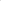 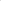 Smluvní strany vstupují do projektu s následujícími dovednostmi, know-how a jinými právy duševního vlastnictví, které jsou potřebné pro realizaci projektu (vkládané znalosti):Centrum dopravního výzkumu, v.v.i.Pracoviště CDV je vybaveno nejmodernější technikou a softwarem a disponuje také kvalitně vybavenými výzkumnými laboratořemi (LCDV č.1506) akreditovanými pro provádění rozsáhlého souboru zkoušek materiálů a diagnostiky konstrukcí. Laboratoře CDV mohou zajistit zkoušky hydraulických pojiv, betonu, zemin pro dopravní stavby včetně analytických metod stanovení koncentrace chemických látek apod. Mezi klíčová zařízení patří elektronový mikroskop sloužící pro studium vnitřní struktury materiálů včetně možnosti kvantitativní prvkové analýzy (EDX sonda), hmotnostní spektrometr s indukčně vázaným plazmatem ICP-MS/MS, zařízení pro odběry vzorků apod.	Výzkumný ústav stavebních hmot, a.s.:Pracoviště VÚSH je vybaveno nejmodernější technikou a softwarem zejména ve svých laboratořích ATElab č.1120.2 (biologie, radiologie, analytika) akreditovaných ČIA a technologických laboratořích jednotlivých útvarů. Laboratoře disponují know-how a vybavením pro výzkum a vývoj slínků a cementů a mohou zabezpečit testování pojiv, betonu, zemin pro dopravní stavby zkouškami technologickými, analytickými, radiochemickými i biologickými. Mezi přístrojové vybavení zkušebních laboratoří patří instrumentace ICP-OES, AAS-FLD, AAS-GTA, AMA254, kapilární elektroforéza, luminiscenční spektrofotometr, gama spektrometr, RTG difraktometr, DTA, laserový granulometr, optické mikroskopy, rtuťový porozimetr, zařízení pro urychlené testy stárnutí aj.Vkládané duševní vlastnictví zůstává vlastnictvím smluvní strany, která je do projektu vložila.Smluvní strany mají právo na nevýhradní licenci za tržních podmínek k vkládanému duševnímu vlastnictví ve vlastnictví druhého partnera, pokud je nezbytně potřebují pro využití vlastních výsledků projektu, protože bez nich by bylo užití výsledků technicky nebo právně nemožné. O licenci je třeba požádat do dvou let od skončení projektu.Smluvní strany nejsou oprávněny užít vkládané duševní vlastnictví k jinému účelu a jiným způsobem, pokud si předem písemně nesjednají jinak.Právem duševního vlastnictví se rozumí zejména:a) autorské právo, práva související s právem autorským, právo pořizovatele databáze a know-how,b) průmyslová práva, ochrana výsledků technické tvůrčí činnosti (vynálezy a užitné vzory), předmětů průmyslového výtvarnictví (průmyslové vzory), práva na označení (ochranné známky) apod.Vznikne-li nové duševní vlastnictví za přispění více smluvních stran (dále jen „nové duševní spoluvlastnictví“), je takové duševní vlastnictví ve spoluvlastnictví více smluvních stran (dále jen „spoluvlastníci“). Poměr podílů bude určen písemnou dohodou, v pochybnostech nebo při neexistenci dohody jsou podíly rovné.Smluvní strany jsou povinny chránit duševní vlastnictví způsobem, který je pro ochranu každého druhu duševního vlastnictví nejvýhodnější. Vlastník nebo spoluvlastník nese náklady či poměrnou část nákladů spojených s vedením příslušných řízení za účelem dosažení nejvýhodnější ochrany. Ochrana duševního vlastnictví spočívá zejména v podání domácích a/nebo zahraničních přihlášek technického řešení jako patentově chráněný vynález, užitný vzor a průmyslový vzor, případně utajení důvěrných informací o výsledcích.Smluvní strany usilují v souladu se zájmy poskytovatele po ukončení projektu o uzavření licenčních smluv na nové duševní vlastnictví nebo spoluvlastnictví za nejvyšší možnou protihodnotu. Spoluvlastníci rozhodují o uzavření licenčních smluv, podlicenčních smluv a převodu práv z duševního vlastnictví jednomyslně. Smluvní strany mají v případě převodu práv předkupní právo. Smluvní strany se výslovně dohodly, že chráněné nové duševní vlastnictví nebo spoluvlastnictví může být další smluvní stranou využito pro výzkumné a vzdělávací účely bezúplatně způsobem, který neohrozí jeho ochranu.Mohou-li si u některé smluvní strany činit nároky na nové duševní vlastnictví nebo spoluvlastnictví třetí osoby, jsou smluvní strany povinny provést taková opatření nebo uzavřít takové smlouvy, aby výkon těchto práv nebo práva samotná byla na smluvní strany převedena. Do účinnosti takového opatření nebo smlouvy smluvní strany zajistí, aby taková práva byla u třetích osob vykonávána v souladu s povinnostmi vyplývajícími ze smlouvy.Převede-li smluvní strana vlastnictví k novému duševnímu vlastnictví nebo spoluvlastnictví na třetí osobu, je povinna zajistit prostřednictvím odpovídajících opatření nebo smluv, aby povinnosti vyplývající z této smlouvy přešly na nového vlastníka práv tak, aby byly zajištěny zájmy poskytovatele vyplývající z této smlouvy.VIII.Práva k výsledkům a využití výsledkůPředpokládanými hlavními výsledky projektu jsou: xxxxxxxxxxxxxxxxxxxxxxxxxxxxxxxxxxxxxxxxxxxxxxxxxxxxxxxxxxxxxxxxxxxxxxxxxxxxxxxxxxxxxxSmluvní strany se dohodly, že výše uvedené výsledky projektu budou ve spoluvlastnictví smluvních stran. Je upraveno v návrhu projektu následovně:xxxxxxxxxxx	Centrum dopravního výzkumu, v. v. i.: 			xx %	Výzkumný ústav stavebních hmot, a.s.			xx %xxxxxxxxxxx		Centrum dopravního výzkumu, v. v. i.: 			xx %	Výzkumný ústav stavebních hmot, a.s.			xx %xxxxxxxx 		Centrum dopravního výzkumu, v. v. i.: 			xx %	Výzkumný ústav stavebních hmot, a.s.			xx%xxxxxx		Centrum dopravního výzkumu, v. v. i.: 			xx %	Výzkumný ústav stavebních hmot, a.s.			xx %Pozn. 1: Za podání přihlášky užitného vzoru odpovídá VÚSH a.s. Náklady vzniklé se zapsáním užitného vzoru 
se budou dělit podle výše podílu na vlastnických právech k danému výsledku.xxxxxxxxx	Centrum dopravního výzkumu, v. v. i.: 			xx %	Výzkumný ústav stavebních hmot, a.s.			xx %D: Příspěvek na konferenci prezentující průběžné výsledky projektu	Centrum dopravního výzkumu, v. v. i.: 			xx %	Výzkumný ústav stavebních hmot, a.s.			xx %Jrec: Článek v odborném časopise prezentující průběžné výsledky projektu	Centrum dopravního výzkumu, v. v. i.: 			xx %	Výzkumný ústav stavebních hmot, a.s.			xx %Jimp: Článek v odborném impaktovaném časopise prezentující závěrečné výsledky projektu	Centrum dopravního výzkumu, v. v. i.: 			xx %	Výzkumný ústav stavebních hmot, a.s.			xx %Pozn. 2: Případné náklady vzniklé s publikací výsledků Jimp, D a Jrec se budou dělit podle výše podílu na vlastnických právech k danému výsledku.	Přičemž smluvní strany se zavazují před finalizací projektu tato práva upravit dle skutečnosti.Práva autorů a původců výsledků nejsou ustanoveními předchozích odstavců dotčena; každá ze smluvních stran je odpovědná za vypořádání nároků autorů a původců na své straně.Při stanovení spoluvlastnického poměru k případným dalším výsledkům projektu se úměrně přihlíží k poměru nákladů jednotlivých partnerů.Řešení projektu není veřejnou zakázkou, a proto se na úpravu práv k jeho výsledkům a jejich využití nevztahuje § 16 odst. 1 a 2 zákona o podpoře výzkumu a vývoje.Partneři jsou oprávněni k nevýhradnímu bezúplatnému užití výsledků ve vlastnictví druhého partnera, pokud jsou nezbytné pro dosahování výsledků projektu vlastněných tímto partnerem, případně pro dosahování společných výsledků, jakož i za účelem výzkumných a výukových účelů, a to po dobu realizace projektu.IX.Práva a povinnosti partnerůSmluvní strany se zavazují poskytovat proaktivní přístup, kooperovat navzájem, sdělovat si potřebné informace a sdílet relevantní data a majetek, aby bylo možné co nejdříve a nejlépe dosáhnout požadovaných cílů a výstupů při řešení projektu. Smluvní strany jsou povinny se navzájem informovat o pochybnostech při řešení dílčích úkolů, jež mohou mít za následek ovlivnění kvality výstupu nebo jeho relevantnost, či odbornost. O takových skutečnostech jsou Smluvní strany povinny informovat druhou Smluvní stranu bez zbytečného odkladu například vyvoláním jednání a sdělením obav, pochybení či pochybností. Smluvní strany výslovně uvádí, že z důvodu financování z různých zdrojů jsou připraveni strpět zveřejnění nezbytných informací o projektu dle požadavků stanovených v podmínkách poskytovatelů takových zdrojů financování, a to včetně povinností z toho vyplívajících - např. vkládání výsledků vědy a výzkumu do centrálního registru RIV apod.Smluvní strany se zároveň ve smyslu tohoto ustanovení zavazují vyvinout maximální možné úsilí, aby nebyla zveřejněním nezbytných informací projektu ohrožena novost a obchodní tajemství žádné ze stran. Současně se zavazují k mlčenlivosti dle článku V. této Smlouvy.  X.Odpovědnost a sankceZa každé závažné (podstatné) porušení povinností vyplývajících z této smlouvy je smluvní strana, která svou povinnost porušila, povinna uhradit druhé smluvní straně smluvní pokutu ve výši 
50.000,- Kč. Tímto ujednáním o smluvních sankcích není dotčeno právo smluvní strany na náhradu vzniklé škody, kterou je oprávněna vymáhat samostatně.V případě, že Smluvní strana poruší ustanovení vztahující se k mlčenlivosti, a způsobí tím druhé Smluvní straně škodu, je povinna ji nahradit v plné výši.V případě porušení této Smlouvy, je poškozená Smluvní strana oprávněna, vedle jakýchkoliv dalších nároků vyplývajících z této Smlouvy a/nebo platných právních předpisů a bez jejich omezení, zakázat další použití důvěrných informací, vyzvat druhou Smluvní stranu ke zdržení se protiprávního jednání a odstranění tohoto nežádoucího stavu a rovněž má právo provést opatření k zabránění dalšího porušování této Smlouvy, resp. vzniku škody a druhá Smluvní strana je povinna neprodleně podniknout nezbytné kroky k zamezení dalšího porušování a na provedení nápravy.V případě, že porušení ustanovení o mlčenlivosti, jsou Smluvní strany oprávněny účtovat druhé Smluvní straně smluvní pokutu ve výši 100.000,-Kč za každé takovéto prokázané porušení, nestanoví-li smlouva o kontraktu jinou sankci pro případ porušení povinnosti mlčenlivosti. Smluvní pokuta je splatná do 30 dnů od doručení oznámení o uplatnění smluvní pokuty.Uplatněním smluvní pokuty není dotčen nárok na náhradu škody v její plné výši, resp. smluvní strany se dohodly, že uplatnění a/nebo uhrazení jakékoliv smluvní pokuty dle této dohody nemá vliv na právo Správce na náhradu škody, která mu vznikne jednáním Zpracovatele. Smluvní strany tímto vylučují aplikaci ust. § 2050 občanského zákoníku.Pokud by došlo k porušení pravidel (podmínek) spolupráce vymezených v této smlouvě některou ze smluvních stran, je strana, která porušení způsobila, povinna nahradit druhé straně prokazatelnou škodu. Těmito ustanoveními o smluvní pokutě nejsou dotčeny veškeré nároky příjemce na náhradu újmy způsobené dalším účastníkem dle občanského zákoníku v platném znění.Smluvní pokuta je splatná desátý den ode dne doručení výzvy k zaplacení na účet stran oprávněné uvedený ve výzvě k zaplacení.XI.Závěrečná ustanoveníPrávní vztahy, které nejsou touto dohodou výslovně upraveny, se řídí občanským zákoníkem a dalšími právními předpisy České republiky .Veškeré spory mezi smluvními stranami vyplývající nebo související s ustanoveními této smlouvy budou řešeny vždy nejprve smírně vzájemnou dohodou. Nebude-li smírného řešení dosaženo ve lhůtě 3 měsíců, bude mít kterákoliv ze smluvních stran právo předložit spornou záležitost k rozhodnutí místně příslušnému soudu. V souladu s § 84 zák. č. 99/1963 Sb., občanský soudní řád, ve znění pozdějších předpisů, se za místně příslušný soud k projednávání sporů z této smlouvy považuje příslušný obecný soud Smluvní strany, proti němuž návrh směřuje (žalovaného).Práva a povinnosti dle této smlouvy není Smluvní strana oprávněn převést na třetí osobu bez předchozího písemného souhlasu druhé Smluvní strany.Smluvní strany berou na vědomí, že tato smlouva včetně případných budoucích dodatků bude uveřejněna v souladu s ustanoveními zák. č. 340/2015 Sb., o registru smluv, ve znění pozdějších předpisů. Smlouvu v registru smluv uveřejní CDV. Smluvní strany prohlašují, že tato smlouva neobsahuje jejich obchodní tajemství, osobní údaje osob, které by nebylo možno uveřejnit, utajované skutečnosti ve smyslu ustanovení zák. č. 412/2005 Sb., o ochraně utajovaných informací a o bezpečnostní způsobilosti, ve znění pozdějších předpisů, ani jiné informace či skutečnosti, které by nebylo možno uveřejnit.Tato smlouva je uzavřena dnem podpisu oprávněných zástupců smluvních stran, resp. poslední ze stran, která smlouvu podepisuje, a nabývá účinnosti dnem jejího uveřejnění v registru smluv. Uveřejnění v registru smluv zajistí CDV.Smlouva se uzavírá na dobu určitou, a to na dobu do 180. dne ode dne ukončení realizace projektu včetně implementační fáze. Doba účinnosti se netýká ustanovení upravujících kontrolu a řešení sporů, vrácení podpory, sankcí, poskytování informací, dodržování mlčenlivosti a ochrany duševního vlastnictví. Tato smlouva může dále zaniknout buď úplným splněním všech závazků všech smluvních stran, které z ní vyplývají, nebo písemnou dohodou smluvních stran, ve které budou mezi smluvními stranami sjednány podmínky ukončení účinnosti této smlouvy.Smluvní strany nesou v plném rozsahu odpovědnost za porušení závazků dle této smlouvy v rozsahu dle občanského zákoníku. CDV neodpovídá za jednání nebo naopak nečinnost VÚSH a za jeho výsledky řešení projektu. VÚSH neodpovídá za jednání nebo naopak nečinnost CDV a za jeho výsledky řešení projektu.Veškeré změny nebo doplňky této smlouvy mohou být uzavřeny pouze formou písemného dodatku k této smlouvě podepsaného zástupci všech smluvních stran.Součástí této smlouvy se dnem účinnosti poskytovatelské smlouvy stávají:Příloha č. 1 – Návrh interního projektu: Vývoj slínku a cementů pro dopravní stavitelství a uplatnění druhotných surovin pro konstrukční vrstvy vozovek pozemních komunikacíV případě jakéhokoliv rozporu mezi zněním schváleného návrhu projektu a zněním této smlouvy nebo kterékoliv její přílohy má vždy přednost znění této smlouvy nebo její přílohy.Tato smlouva bude podepisována elektronicky, budou-li smluvní strany vyžadovat také tištěnou podobu, pak bude vyhotovena ve dvou stejnopisech s platností originálu, z nichž každá Smluvní strana obdrží po jednom.V Brně dne                                      	V Brně dne.................................................................                           ...........................................................  Výzkumný ústav stavebních hmot, a.s.	Centrum dopravního výzkumu, v. v. i.Ing. Zdeněk Krejza, Ph.D.	Ing. Jindřich Frič, Ph.D.výkonný ředitel, předseda správní rady	ředitel